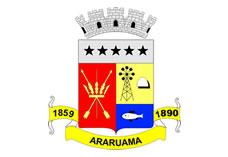 ESTADO DO RIO DE JANEIROPrefeitura Municipal de AraruamaSecretaria Municipal de SAÚDEFUNDO MUNICIPAL DE SAÚDEEXTRATO DO CONTRATO DE PRESTAÇÃO DE SERVIÇO Nº 025/SESAU/2019PARTES: MUNÍCIPIO DE ARARUAMA (CONTRATANTE) e SECULOS CONSTRUTORAS E PROJETPS LTDA, CNPJ Nº 19.269.300/0001-07 (CONTRATADA).OBJETO: Contratação de empresa especializada para fornecimento e instalação de equipamentos e colocação de Ar Condicionado, ventilação e exaustão mecânica no Hospital Municipal Dra. Jaqueline Prates, localizado na Rua Major Félix Moreira, 267, - Centro, Araruama-RJ, conforme resultado do Pregão Presencial nº 052/2019, devidamente autuada no Processo Administrativo de nº 375/2019. VIGÊNCIA: 1 (um) mês prorrogável por igual período.                                                                                                                                                                                                                         VALOR: R$ 729.673,00 (setecentos e nove mil, seiscentos e setenta e três reais) cujos recursos orçamentários e financeiros correrão à conta do Programa de Trabalho nº 04.001.001.10.122.0028.1005, Elemento de Despesa nº 4490519900.DATA DA CELEBRAÇÃO:  08 de agosto de 2019.